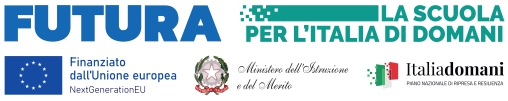 	MINISTERO DELL'ISTRUZIONE E DEL MERITO
Istituto Comprensivo di Scuola dell'Infanzia, Primaria e Secondaria di 1° grado “STEFANO PELLEGRINO”
Scuola ad indirizzo musicale
91025 - C.da Madonna Alto Oliva s.n. - M A R S A L A – (TP)
C.F: 82006310815 - Cod. Mecc: TPIC82000E - Tel. 0923/756011
e-mail: tpic82000e@istruzione.it  - sito web: www.icpellegrinomarsala.edu.it  e-mail di posta elettronica certificata: tpic82000e@pec.istruzione.it                                                                                                Al Dirigente Scolastico dell’Istituto Comprensivo    “Stefano Pellegrino” di MarsalaOggetto: Autorizzazione frequenza “Percorsi di potenziamento delle competenze di base, di motivazione e accompagnamento” – Edizioni a. s. 2023/2024.I sottoscritti _________________________________, ___________________________________,genitori dell’alunno/a ___________________________ nato/a il _________ a ___________________, iscritto/a per l’a. s. 2023/2024 alla classe __^ ___ della Scuola Secondaria di I grado dell’I.C. Stefano Pellegrino di Marsala, sulla base delle indicazioni fornite dai coordinatori di classe e dal Team dispersione in merito alle modalità organizzative adottate per la realizzazione dei percorsi di cui all’oggetto,AUTORIZZANOil/la proprio/a figlio/a a frequentare il/i percorso/i di seguito indicato/i:Italiano - Percorso di potenziamento delle competenze di base, di motivazione e accompagnamento (20 ore – dal 20/10/2023 al 24/11/2023).Matematica - Percorso di potenziamento delle competenze di base, di motivazione e accompagnamento (20 ore – dal 20/10/2023 al 24/11/2023).Inglese - Percorso di potenziamento delle competenze di base, di motivazione e accompagnamento (20 ore – dal 20/10/2023 al 24/11/2023).E SI IMPEGNANOcollaborando con la scuola, a fargli/le frequentare le lezioni con assiduità, consapevoli che per l’amministrazione il progetto ha un impatto notevole sia in termini di costi che di gestione. Si precisa che l’I.C. Pellegrino, depositario dei dati personali, potrà, a richiesta, fornire all’autorità competente del MIM le informazioni necessarie per le attività di monitoraggio e valutazione del processo formativo a cui è ammesso l'allievo/a. I sottoscritti avendo ricevuto l’informativa sul trattamento dei dati personali loro e del/della proprio/a figlio/a autorizzano questo Istituto al loro trattamento solo per le finalità connesse con la partecipazione alle attività formativa previste dal progetto. Marsala ……………………                                                                                        Firma di entrambi i genitori	………………………………………….	………………………………………….